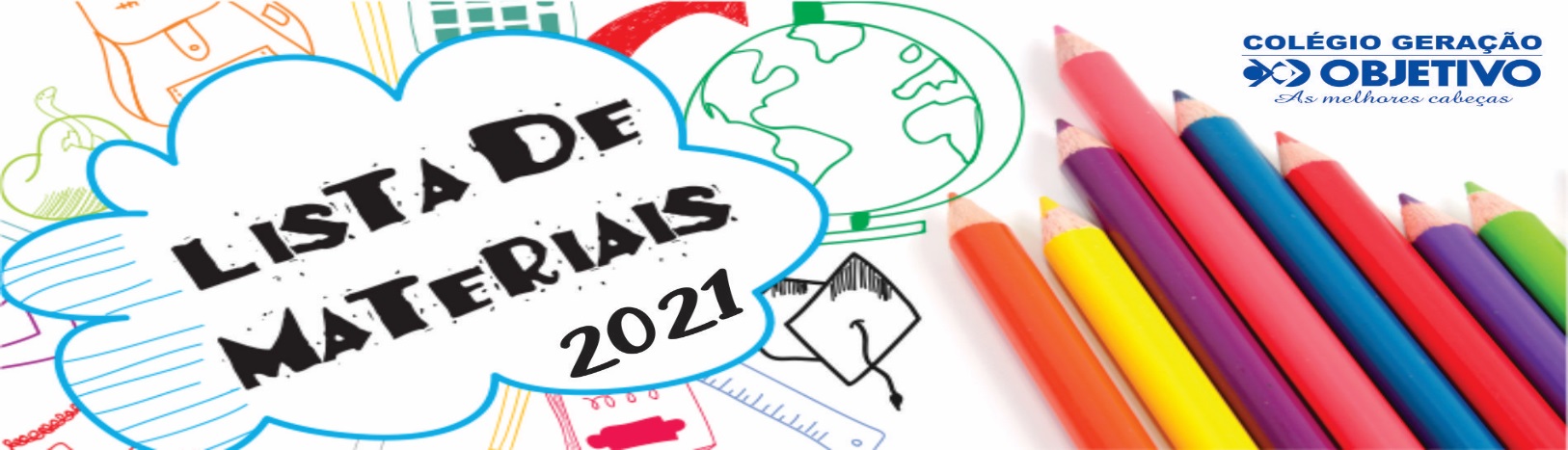 INFANTIL IIMATERIAL DE ROTINA1 mochila (recomendamos com rodinha) contendo shorts, camisetas, calcinhas ou cuecas, fraldas, lenço umedecido, 1 caixa de lenço de papel, pomada, sabonete, escova dental com suporte e 1 creme dental.1 lancheira com guardanapo e toalhinha de pano.MATERIAL DE USO DIÁRIO1 caderno de capa dura grande (espiral) 100 folhas.1 estojo.1 lápis de escrever.1 borracha.1 apontador com depósito.1 tesoura sem ponta.1 pasta (cristal transparente).1 pasta maleta branca.MATERIAL DE USO COTIDIANO1 resma de papel A4 – Chamex (210mmx297mm).2 EVA camurçado na cor vermelha.2 EVA liso na cor vermelha.1 EVA com gliter.4 caixas de massinha de modelar (12 unidades).1 caixa de giz de cera – 12 cores.1 caixa de lápis de cor gigante – 12 cores.1 pincel Tigre nº 14.1 rolo de pintor pequeno.1 jogo pincel atômico piloto ponta grossa.1 caneta para retro projetor (grosso).1 cola branca (90g).3 metros de TNT (azul).1 bloco de papel Romitec.1 refil de cola quente fina1 refil de cola quente grossa1 bloco de papel lumi paper.1 caixa de tinta guache em gel.1 pote de tinta guache grande.2 blocos de canson A4.1 caixa organizadora (40x30cm).1 avental para pintura.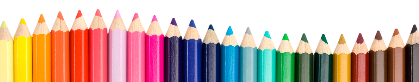 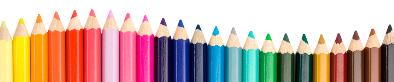 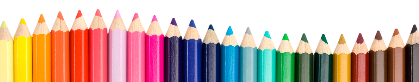 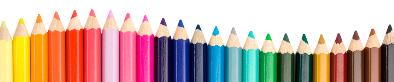 4 envelopes A4 (branco).2 folhas para pasta catálogo.BRINQUEDOSMENINOS E MENINAS1 jogo pedagógico: lego, encaixe, quebra-cabeça, jogo da memória, pequeno construtor ou similar.1 brinquedo para parque.MENINAS1 kit casinha de montar ou 1 boneca.MENINOS1 pacote de animais médios de plástico ou 1 carrinho.Observações:Os materiais solicitados para o uso cotidiano deverão ser entregues no dia 03/02/2021 (quarta-feira) das 13h (MS) às 17h (MS). Solicitamos que os mesmos venham etiquetados (com o nome e série da criança).Os livros de literatura infantil para o Projeto de Leitura serão solicitados no início do ano letivo.Agenda Objetivo – É de uso obrigatório. Será entregue pelo colégio na primeira semana de aula.Serão solicitados ao longo do ano materiais escolares que precisarão serem repostos.Início do ano Letivo: 08/02/2021 (segunda-feira)